УЧЕБНЫЙ ЦЕНТРГомельской областной организации Белорусского Красного КрестаУЧЕБНЫЙ ЦЕНТРГомельской областной организации Белорусского Красного КрестаУЧЕБНЫЙ ЦЕНТРГомельской областной организации Белорусского Красного КрестаУЧЕБНЫЙ ЦЕНТРГомельской областной организации Белорусского Красного Креста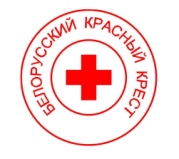 Ул.Богдана Хмельницкого 108 к 1Тел.80232282981ПЕРВАЯ ПОМОЩЬ ПРИ ПЕРЕОХЛАЖДЕНИИ (ГИПОТЕРМИИ)ПЕРВАЯ ПОМОЩЬ ПРИ ПЕРЕОХЛАЖДЕНИИ (ГИПОТЕРМИИ)ПЕРВАЯ ПОМОЩЬ ПРИ ПЕРЕОХЛАЖДЕНИИ (ГИПОТЕРМИИ)ПЕРВАЯ ПОМОЩЬ ПРИ ПЕРЕОХЛАЖДЕНИИ (ГИПОТЕРМИИ)ПЕРВАЯ ПОМОЩЬ ПРИ ПЕРЕОХЛАЖДЕНИИ (ГИПОТЕРМИИ)ПЕРВАЯ ПОМОЩЬ ПРИ ПЕРЕОХЛАЖДЕНИИ (ГИПОТЕРМИИ)ПЕРВАЯ ПОМОЩЬ ПРИ ПЕРЕОХЛАЖДЕНИИ (ГИПОТЕРМИИ)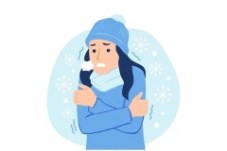 Гипотермия заключается в общем переохлаждении тела, когда организм не в состоянии компенсировать потерю тепла (снижению внутренней температуры тела до значения менее 35  ͦС)Гипотермия заключается в общем переохлаждении тела, когда организм не в состоянии компенсировать потерю тепла (снижению внутренней температуры тела до значения менее 35  ͦС)Гипотермия заключается в общем переохлаждении тела, когда организм не в состоянии компенсировать потерю тепла (снижению внутренней температуры тела до значения менее 35  ͦС)Гипотермия заключается в общем переохлаждении тела, когда организм не в состоянии компенсировать потерю тепла (снижению внутренней температуры тела до значения менее 35  ͦС)Гипотермия заключается в общем переохлаждении тела, когда организм не в состоянии компенсировать потерю тепла (снижению внутренней температуры тела до значения менее 35  ͦС)Гипотермия заключается в общем переохлаждении тела, когда организм не в состоянии компенсировать потерю тепла (снижению внутренней температуры тела до значения менее 35  ͦС)ПРИЗНАКИ:ПРИЗНАКИ:ПРИЗНАКИ:ПРИЗНАКИ:ПРИЗНАКИ:ПРИЗНАКИ:ПРИЗНАКИ:- Озноб или дрожь;- Озноб или дрожь;- Озноб или дрожь;- онемение;- онемение;- потеря координации движений;- потеря координации движений;- температура тела ниже 35  ͦС- температура тела ниже 35  ͦС- температура тела ниже 35  ͦС- температура тела ниже 35  ͦС- температура тела ниже 35  ͦС- нарушение психики.- нарушение психики.ВАШИ ДЕЙСТВИЯ:ВАШИ ДЕЙСТВИЯ:ВАШИ ДЕЙСТВИЯ:ВАШИ ДЕЙСТВИЯ:ВАШИ ДЕЙСТВИЯ:ВАШИ ДЕЙСТВИЯ:ВАШИ ДЕЙСТВИЯ: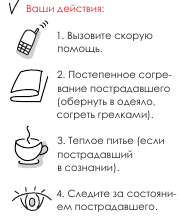 1.Вызовите скорую помощь.1.Вызовите скорую помощь.1.Вызовите скорую помощь.1.Вызовите скорую помощь.1.Вызовите скорую помощь.2.Постепенное согревание пострадавшего (обернуть в одеяло, согреть грелками).2.Постепенное согревание пострадавшего (обернуть в одеяло, согреть грелками).2.Постепенное согревание пострадавшего (обернуть в одеяло, согреть грелками).2.Постепенное согревание пострадавшего (обернуть в одеяло, согреть грелками).2.Постепенное согревание пострадавшего (обернуть в одеяло, согреть грелками).3.Теплое питье (если пострадавший в сознании).3.Теплое питье (если пострадавший в сознании).3.Теплое питье (если пострадавший в сознании).3.Теплое питье (если пострадавший в сознании).3.Теплое питье (если пострадавший в сознании).4.Следите за состоянием пострадавшего.4.Следите за состоянием пострадавшего.4.Следите за состоянием пострадавшего.4.Следите за состоянием пострадавшего.4.Следите за состоянием пострадавшего.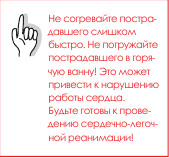 Не согревайте пострадавшего слишком быстро. Не погружайте пострадавшего в горячую ванну! Это может привести к нарушению работы сердца. Будьте готовы к проведению сердечно-легочной реанимации.Не согревайте пострадавшего слишком быстро. Не погружайте пострадавшего в горячую ванну! Это может привести к нарушению работы сердца. Будьте готовы к проведению сердечно-легочной реанимации.Не согревайте пострадавшего слишком быстро. Не погружайте пострадавшего в горячую ванну! Это может привести к нарушению работы сердца. Будьте готовы к проведению сердечно-легочной реанимации.Не согревайте пострадавшего слишком быстро. Не погружайте пострадавшего в горячую ванну! Это может привести к нарушению работы сердца. Будьте готовы к проведению сердечно-легочной реанимации.Не согревайте пострадавшего слишком быстро. Не погружайте пострадавшего в горячую ванну! Это может привести к нарушению работы сердца. Будьте готовы к проведению сердечно-легочной реанимации.УЧЕБНЫЙ ЦЕНТРГомельской областной организации Белорусского Красного КрестаУЧЕБНЫЙ ЦЕНТРГомельской областной организации Белорусского Красного КрестаУЧЕБНЫЙ ЦЕНТРГомельской областной организации Белорусского Красного КрестаУЧЕБНЫЙ ЦЕНТРГомельской областной организации Белорусского Красного КрестаУл.Богдана Хмельницкого 108 к 1Тел.80232282981ПЕРВАЯ ПОМОЩЬ ПРИ ОТМОРОЖЕНИИПЕРВАЯ ПОМОЩЬ ПРИ ОТМОРОЖЕНИИПЕРВАЯ ПОМОЩЬ ПРИ ОТМОРОЖЕНИИПЕРВАЯ ПОМОЩЬ ПРИ ОТМОРОЖЕНИИПЕРВАЯ ПОМОЩЬ ПРИ ОТМОРОЖЕНИИПЕРВАЯ ПОМОЩЬ ПРИ ОТМОРОЖЕНИИПЕРВАЯ ПОМОЩЬ ПРИ ОТМОРОЖЕНИИ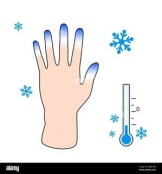 Отморожение/обморожение – повреждение тканей организма в результате действия холода.Чаще возникает отморожение нижних конечностей, реже верхних, носа, ушей и т.п.Отморожение/обморожение – повреждение тканей организма в результате действия холода.Чаще возникает отморожение нижних конечностей, реже верхних, носа, ушей и т.п.Отморожение/обморожение – повреждение тканей организма в результате действия холода.Чаще возникает отморожение нижних конечностей, реже верхних, носа, ушей и т.п.Отморожение/обморожение – повреждение тканей организма в результате действия холода.Чаще возникает отморожение нижних конечностей, реже верхних, носа, ушей и т.п.Отморожение/обморожение – повреждение тканей организма в результате действия холода.Чаще возникает отморожение нижних конечностей, реже верхних, носа, ушей и т.п.Отморожение/обморожение – повреждение тканей организма в результате действия холода.Чаще возникает отморожение нижних конечностей, реже верхних, носа, ушей и т.п.ПРИЗНАКИ:ПРИЗНАКИ:ПРИЗНАКИ:ПРИЗНАКИ:ПРИЗНАКИ:ПРИЗНАКИ:ПРИЗНАКИ:- Ощущение покалывания в местах обморожения;- Ощущение покалывания в местах обморожения;- Ощущение покалывания в местах обморожения;- протеря чувствительности;- протеря чувствительности;- побеление кожи;- побеление кожи;- потемнение и отмирание кожи;- потемнение и отмирание кожи;- потемнение и отмирание кожи;- потемнение и отмирание кожи;- потемнение и отмирание кожи;- волдыри.- волдыри.ВАШИ ДЕЙСТВИЯ:ВАШИ ДЕЙСТВИЯ:ВАШИ ДЕЙСТВИЯ:ВАШИ ДЕЙСТВИЯ:ВАШИ ДЕЙСТВИЯ:ВАШИ ДЕЙСТВИЯ:ВАШИ ДЕЙСТВИЯ: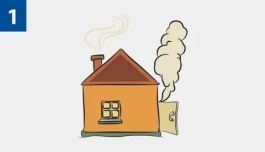 1.Убрать пострадавшего с холода.1.Убрать пострадавшего с холода.1.Убрать пострадавшего с холода.1.Убрать пострадавшего с холода.1.Убрать пострадавшего с холода.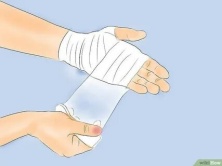 2.Закрыть место обморожения сухой повязкой.2.Закрыть место обморожения сухой повязкой.2.Закрыть место обморожения сухой повязкой.2.Закрыть место обморожения сухой повязкой.2.Закрыть место обморожения сухой повязкой.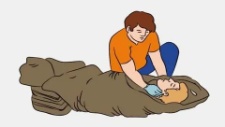 3.Медленное согревание в помещении.3.Медленное согревание в помещении.3.Медленное согревание в помещении.3.Медленное согревание в помещении.3.Медленное согревание в помещении.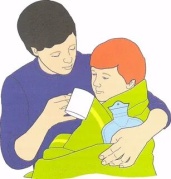 4.Обеспечить обильное теплое питье.4.Обеспечить обильное теплое питье.4.Обеспечить обильное теплое питье.4.Обеспечить обильное теплое питье.4.Обеспечить обильное теплое питье.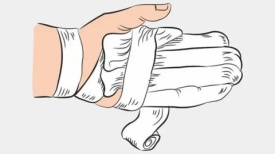 5.При повреждении рук и ног между пальцами проложите мягкие тканевые или марлевые салфетки.5.При повреждении рук и ног между пальцами проложите мягкие тканевые или марлевые салфетки.5.При повреждении рук и ног между пальцами проложите мягкие тканевые или марлевые салфетки.5.При повреждении рук и ног между пальцами проложите мягкие тканевые или марлевые салфетки.5.При повреждении рук и ног между пальцами проложите мягкие тканевые или марлевые салфетки.